7.04.2020r. Wtorek Temat kompleksowy: Ile jest pisanek? – zabawy matematyczneWtorek to w naszej grupie dzień z matematyką, dlatego proponujemy wielkanocne zabawy matematyczne 1. Zbiory pisanek- w załączniku dołączamy pisanki, które dzieci najpierw mogą pokolorować wg. podanego wzoru, następnie wyciąć (ćwiczą przy tym, prawidłowy chwyt nożyczek, motorykę małą oraz precyzję ruchu) a następnie mogą tworzyć zbiory w zakresie 1-10( dla chętnych dzieci większe zbiory)2. Bystre oko- kolejne zadanie z przeliczania pisanek, tym razem należy policzyć ile jest różnych pisanek na stole. Uważajcie by żadnej nie pominąć. 3. Zakodowana kura- jedno z trudniejszych zadani ale dobrze wiemy, że nasi przedszkolacy dadzą sobie z nim doskonale radę. Za pomocą liter i licz należy odkodować obrazek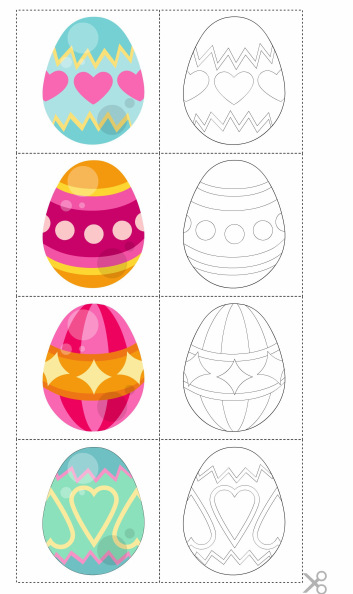 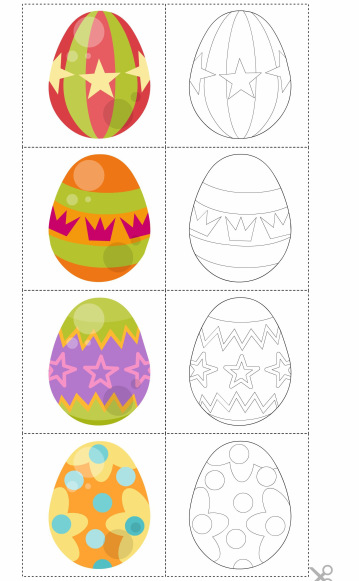 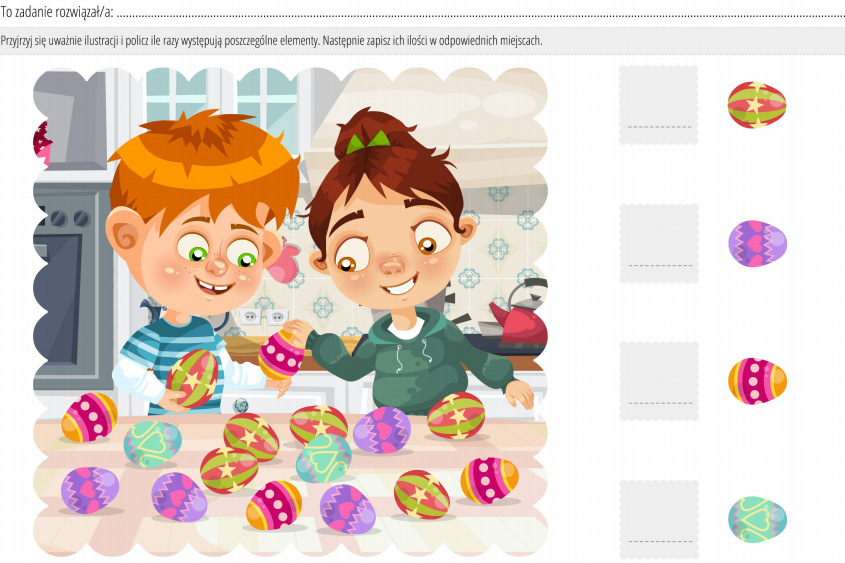 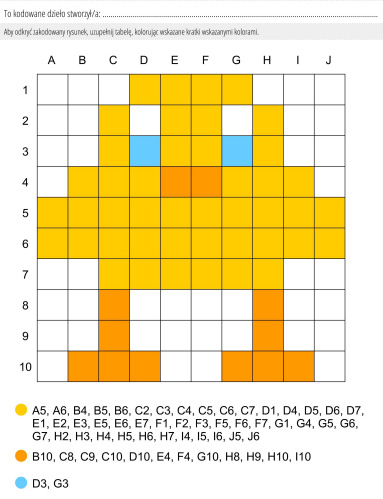 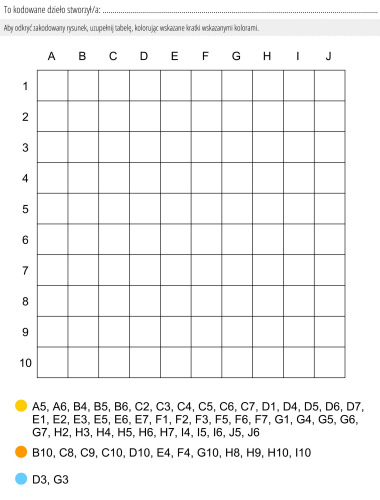 